הפקולטה למשפטים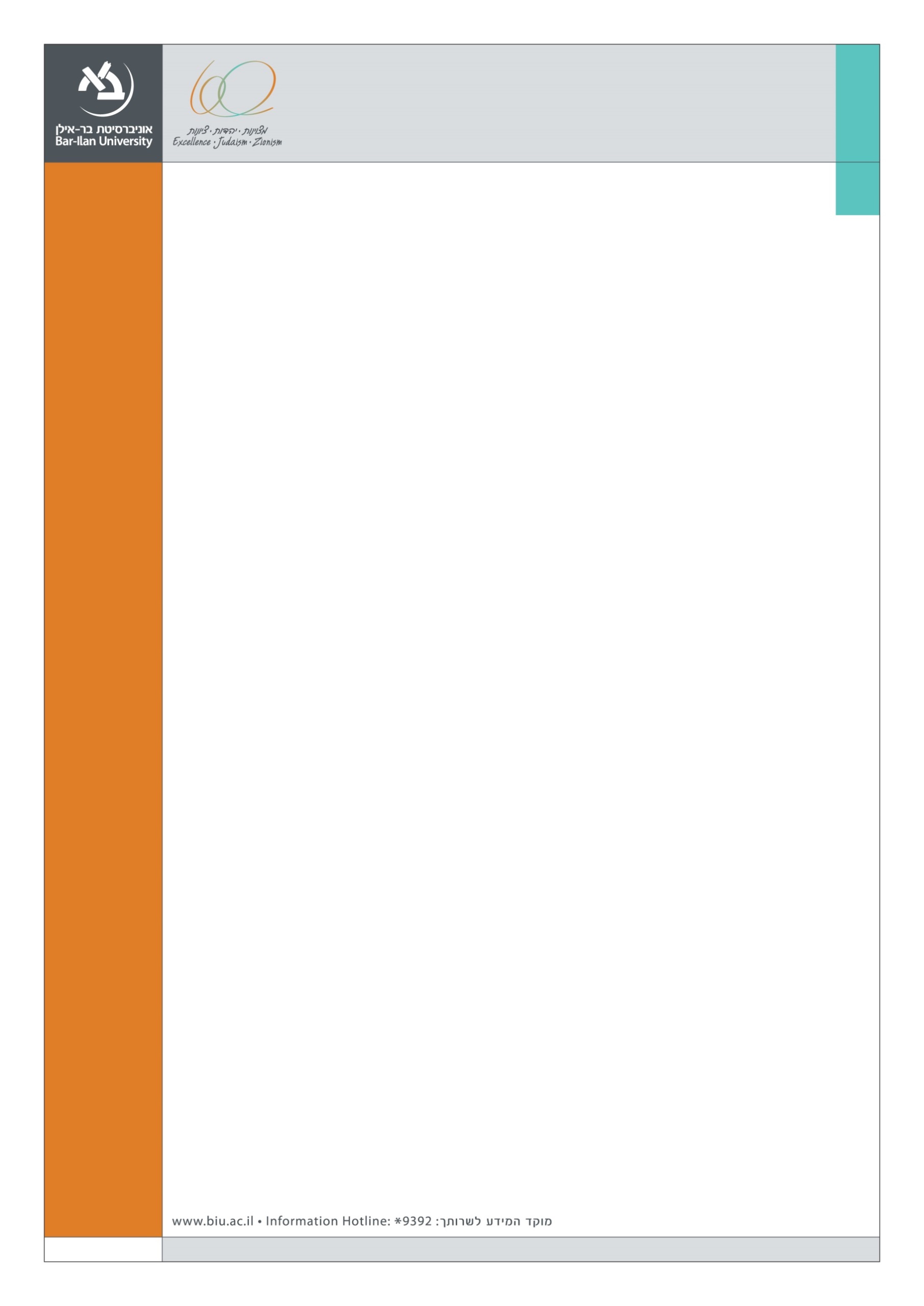 הקליניקה למשפט פלילי ע"ש ד"ר דייויד וינר ז"לערב זכרוןלד"ר דייויד וינר ז"לבמלאת עשר שנים לפטירתובערב יוענקו מלגות על שמו לתלמידי הקליניקה למשפט פלילייום שני, כ"א בטבת תשע"ה - 12 בינואר 2015 בשעה 18:15 הבניין למשפט מקרקעין מס' 306, חדר סגל, קומה ב'דברים לזכרו:פרופ' שחר ליפשיץ, דיקן הפקולטה למשפטיםפרופ' יוסי שיין, אוניברסיטת תל אביב, Georgetown University, Washington 